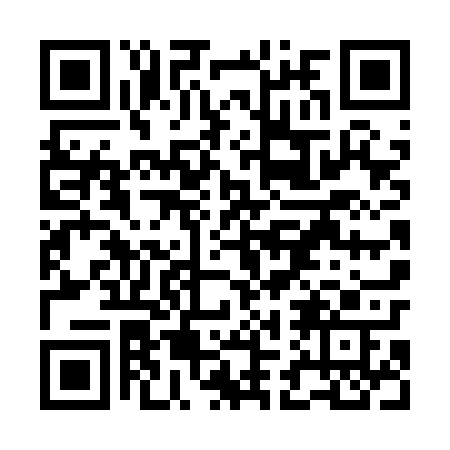 Ramadan times for Gruszki, PolandMon 11 Mar 2024 - Wed 10 Apr 2024High Latitude Method: Angle Based RulePrayer Calculation Method: Muslim World LeagueAsar Calculation Method: HanafiPrayer times provided by https://www.salahtimes.comDateDayFajrSuhurSunriseDhuhrAsrIftarMaghribIsha11Mon3:523:525:5011:363:255:235:237:1512Tue3:493:495:4711:363:275:255:257:1713Wed3:473:475:4511:363:285:275:277:1914Thu3:443:445:4311:353:305:295:297:2115Fri3:413:415:4011:353:315:315:317:2316Sat3:383:385:3811:353:335:335:337:2517Sun3:363:365:3511:343:345:355:357:2718Mon3:333:335:3311:343:365:375:377:2919Tue3:303:305:3011:343:375:395:397:3220Wed3:273:275:2811:343:395:405:407:3421Thu3:243:245:2511:333:405:425:427:3622Fri3:223:225:2311:333:425:445:447:3823Sat3:193:195:2111:333:435:465:467:4124Sun3:163:165:1811:323:455:485:487:4325Mon3:133:135:1611:323:465:505:507:4526Tue3:103:105:1311:323:485:525:527:4727Wed3:073:075:1111:323:495:535:537:5028Thu3:043:045:0811:313:505:555:557:5229Fri3:013:015:0611:313:525:575:577:5530Sat2:582:585:0311:313:535:595:597:5731Sun3:553:556:0112:304:557:017:018:591Mon3:513:515:5812:304:567:037:039:022Tue3:483:485:5612:304:577:057:059:043Wed3:453:455:5412:294:597:067:069:074Thu3:423:425:5112:295:007:087:089:095Fri3:393:395:4912:295:017:107:109:126Sat3:353:355:4612:295:037:127:129:157Sun3:323:325:4412:285:047:147:149:178Mon3:293:295:4112:285:057:167:169:209Tue3:253:255:3912:285:077:187:189:2310Wed3:223:225:3712:275:087:197:199:25